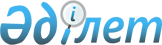 Об утверждении государственного образовательного заказа на дошкольное воспитание и обучение, размера родительской платы на 2018 год в городе ПавлодареПостановление акимата города Павлодара Павлодарской области от 19 июня 2018 года № 688/19. Зарегистрировано Департаментом юстиции Павлодарской области 2 июля 2018 года № 6003
      В соответствии с пунктом 2 статьи 31 Закона Республики Казахстан от 23 января 2001 года "О местном государственном управлении и самоуправлении в Республике Казахстан", подпунктом 8-1) пункта 4 статьи 6 Закона Республики Казахстан от 27 июля 2007 года "Об образовании", акимат города Павлодара ПОСТАНОВЛЯЕТ:
      1. Утвердить государственный образовательный заказ на дошкольное воспитание и обучение, размер родительской платы на 2018 год в городе Павлодаре согласно приложению к настоящему постановлению.
      2. Контроль за исполнением настоящего постановления возложить на курирующего заместителя акима города Павлодара.
      3. Настоящее постановление вводится в действие по истечении десяти календарных дней после дня его первого официального опубликования. Государственный образовательный заказ
на дошкольное воспитание и обучение, размера
родительской платы на 2018 год в городе Павлодаре
					© 2012. РГП на ПХВ «Институт законодательства и правовой информации Республики Казахстан» Министерства юстиции Республики Казахстан
				
      Аким города Павлодара

Н. Ашимбетов
Приложение
к постановлению акимата
города Павлодара от "19" июня
2018 года № 688/19
№
Наименование организаций дошкольного воспитания и обучения
Количество воспитанников организаций дошкольного воспитания и обучения
Размер родительской платы в дошкольных организациях в месяц, за питание (в тенге)
Средняя стоимость на одного воспитанника в месяц не менее (в тенге)
1
2
3
4
5
1
Государственное казенное коммунальное предприятие "Ясли-сад № 1 города Павлодара" отдела образования города Павлодара, акимата города Павлодара
230

(местный бюджет)
до 3-х лет - 9177

от 3 до 7 лет - 10152
17839
2
Государственное казенное коммунальное предприятие "Ясли-сад № 2 города Павлодара" отдела образования города Павлодара, акимата города Павлодара
196

(местный бюджет)

140

(местный бюджет)
до 3-х лет - 9177

от 3 до 7 лет - 10152
15486

22299
3
Государственное казенное коммунальное предприятие "Ясли-сад № 3 города Павлодара" отдела образования города Павлодара, акимата города Павлодара
277

(местный бюджет)
до 3-х лет - 9177

от 3 до 7 лет - 10152
18967
4
Государственное казенное коммунальное предприятие "Ясли-сад № 4 города Павлодара" отдела

образования города Павлодара, акимата города Павлодара
226

(местный бюджет)
до 3-х лет - 9177

от 3 до 7 лет - 10152
19293
5
Государственное казенное коммунальное предприятие "Ясли-сад № 5 города Павлодара" отдела

образования города Павлодара, акимата города Павлодара
340

(местный бюджет)
до 3-х лет - 9177

от 3 до 7 лет - 10152
17354
6
Государственное казенное коммунальное предприятие "Ясли-сад № 6 города Павлодара" отдела образования города Павлодара, акимата города Павлодара
298

(местный бюджет)
до 3-х лет - 9177

от 3 до 7 лет - 10152
18083
7
Государственное казенное коммунальное предприятие "Ясли-сад № 7 города Павлодара" отдела образования города Павлодара, акимата города Павлодара
320

(местный бюджет)
до 3-х лет - 9177

от 3 до 7 лет - 10152
19247
8
Государственное казенное коммунальное предприятие "Ясли-сад № 8 города Павлодара" отдела образования города Павлодара, акимата города Павлодара
210

(местный бюджет)
до 3-х лет - 9177

от 3 до 7 лет - 10152
20007
9
Государственное казенное коммунальное предприятие "Ясли-сад № 9 города Павлодара" отдела образования города Павлодара, акимата города Павлодара
160

(местный бюджет)
до 3-х лет - 9177

от 3 до 7 лет - 10152
21129
10
Государственное казенное коммунальное предприятие "Ясли-сад № 10 города Павлодара" отдела образования города Павлодара, акимата города Павлодара
387

(местный бюджет)
до 3-х лет - 9177

от 3 до 7 лет - 10152
18903
11
Государственное казенное коммунальное предприятие "Ясли-сад № 11 города Павлодара" отдела образования города Павлодара, акимата города Павлодара
370

(местный бюджет)
до 3-х лет - 9177

от 3 до 7 лет - 10152
17865
12
Государственное казенное коммунальное предприятие "Ясли-сад № 12 с государственным языком обучения" отдела образования города Павлодара, акимата города Павлодара
167

(местный бюджет)
до 3-х лет - 9177

от 3 до 7 лет - 10152
20248
13
Государственное казенное коммунальное предприятие "Детский сад № 14 города Павлодара коррекционного типа для детей с нарушениями речи" отдела образования города Павлодара, акимата города Павлодара
100

(местный бюджет)
-
55669
14
Государственное казенное коммунальное предприятие "Ясли-сад № 15 поселка Ленинский" аппарата акима поселка Ленинский, акимата города Павлодара
150

(местный бюджет)
до 3-х лет - 9177

от 3 до 7 лет - 10152
21481
15
Государственное казенное коммунальное предприятие "Ясли-сад № 16 города Павлодара" отдела образования города Павлодара, акимата города Павлодара
340

(местный бюджет)
до 3-х лет - 9177

от 3 до 7 лет - 10152
17878
16
Государственное казенное коммунальное предприятие "Ясли-сад № 17 города Павлодара" отдела образования города Павлодара, акимата города Павлодара
161

(местный бюджет)
до 3-х лет - 9177

от 3 до 7 лет - 10152
21226
17
Государственное казенное коммунальное предприятие "Ясли-сад № 18 города Павлодара" отдела образования города Павлодара, акимата города Павлодара
148

(местный бюджет)
до 3-х лет - 9177

от 3 до 7 лет - 10152
22168
18
Государственное казенное коммунальное предприятие "Ясли-сад № 19 города Павлодара" отдела образования города Павлодара, акимата города Павлодара
220

(местный бюджет)
до 3-х лет - 9177

от 3 до 7 лет - 10152
18894
19
Государственное казенное коммунальное предприятие "Ясли-сад № 20 села Кенжеколь" аппарата акима Кенжекольского сельского округа города Павлодара, акимата города Павлодара
170

(местный бюджет)
до 3-х лет - 9177

от 3 до 7 лет - 10152
23622
20
Государственное казенное коммунальное предприятие "Ясли-сад № 21 города Павлодара" отдела образования города Павлодара, акимата города Павлодара
251

(местный бюджет)
до 3-х лет - 9177

от 3 до 7 лет - 10152
19766
21
Государственное казенное коммунальное предприятие "Ясли-сад № 22 санаторного типа для тубинфицированных детей города Павлодара" отдела образования города Павлодара, акимата города Павлодара
185

(местный бюджет)
-
48300
22
Государственное казенное коммунальное предприятие "Ясли-сад № 23 города Павлодара" отдела образования города Павлодара, акимата города Павлодара
335

(местный бюджет)
до 3-х лет - 9177

от 3 до 7 лет - 10152
19101
23
Государственное казенное коммунальное предприятие "Ясли-сад № 24 города Павлодара" отдела образования города Павлодара, акимата города Павлодара
155

(местный бюджет)
до 3-х лет - 9177

от 3 до 7 лет - 10152
20818
24
Государственное казенное коммунальное предприятие "Ясли-сад № 25 города Павлодара" отдела образования города Павлодара, акимата города Павлодара
260

(местный бюджет)
до 3-х лет - 9177

от 3 до 7 лет - 10152
21238
25
Государственное казенное коммунальное предприятие "Специальный детский сад № 26 города Павлодара для детей с нарушениями речи" отдела образования города Павлодара, акимата города Павлодара
80

(местный бюджет)
-
56494
26
Государственное казенное коммунальное предприятие "Ясли-сад № 27 города Павлодара" отдела образования города Павлодара, акимата города Павлодара
222

(местный бюджет)
до 3-х лет - 9177

от 3 до 7 лет - 10152
20541
27
Государственное казенное коммунальное предприятие "Ясли-сад № 28 города Павлодара" отдела образования города Павлодара, акимата города Павлодара
260

(местный бюджет)
до 3-х лет - 9177

от 3 до 7 лет - 10152
18408
28
Государственное казенное коммунальное предприятие "Ясли-сад № 29 города Павлодара" отдела образования города Павлодара, акимата города Павлодара
335

(местный бюджет)
до 3-х лет - 9177

от 3 до 7 лет - 10152
19691
29
Государственное казенное коммунальное предприятие "Ясли-сад № 30 города Павлодара" отдела образования города Павлодара, акимата города Павлодара
331

(местный бюджет)
до 3-х лет - 9177

от 3 до 7 лет - 10152
17976
30
Государственное казенное коммунальное предприятие "Ясли-сад № 31 города Павлодара" отдела образования города Павлодара, акимата города Павлодара
175

(местный бюджет)
до 3-х лет - 9177

от 3 до 7 лет - 10152
20465
31
Государственное казенное коммунальное предприятие "Ясли-сад № 32 города Павлодара" отдела образования города Павлодара, акимата города Павлодара
210

(местный бюджет)
до 3-х лет - 9177

от 3 до 7 лет - 10152
19810
32
Государственное казенное коммунальное предприятие "Ясли-сад № 33 города Павлодара" отдела образования города Павлодара, акимата города Павлодара
200

(местный бюджет)
до 3-х лет - 9177

от 3 до 7 лет - 10152
21063
33
Государственное казенное коммунальное предприятие "Ясли-сад № 34 города Павлодара" отдела образования города Павлодара, акимата города Павлодара
325

(местный бюджет)
до 3-х лет - 9177

от 3 до 7 лет - 10152
19257
34
Государственное казенное коммунальное предприятие "Ясли-сад № 35 города Павлодара" отдела образования города Павлодара, акимата города Павлодара
370

(местный бюджет)
до 3-х лет - 9177

от 3 до 7 лет - 10152
16932
35
Государственное казенное коммунальное предприятие "Малая дошкольная образовательная организация ясли-сад № 36 поселка Ленинский" аппарата акима поселка Ленинский, акимата города Павлодара
55

(местный бюджет)
до 3-х лет - 9177

от 3 до 7 лет - 10152
29441
36
Государственное казенное коммунальное предприятие "Ясли-сад № 37 города Павлодара" отдела образования города Павлодара, акимата города Павлодара
156

(местный бюджет)
до 3-х лет - 9177

от 3 до 7 лет - 10152
20210
37
Государственное казенное коммунальное предприятие "Ясли-сад № 38 города Павлодара" отдела образования города Павлодара, акимата города Павлодара
290

(местный бюджет)
до 3-х лет - 9177

от 3 до 7 лет - 10152
18574
38
Государственное казенное коммунальное предприятие "Детский-сад № 39 города Павлодара коррекционного типа для детей с нарушениями интеллекта" отдела образования города Павлодара, акимата города Павлодара
60

(местный бюджет)
-
103201
39
Государственное казенное коммунальное предприятие "Ясли-сад № 40 города Павлодара" отдела образования города Павлодара, акимата города Павлодара
140

(местный бюджет)
до 3-х лет - 9177

от 3 до 7 лет - 10152
24190
40
Государственное казенное коммунальное предприятие "Ясли-сад № 41 города Павлодара" отдела образования города Павлодара, акимата города Павлодара
125

(местный бюджет)
до 3-х лет - 9177

от 3 до 7 лет - 10152
23099
41
Государственное казенное коммунальное предприятие "Дошкольная гимназия № 42 города Павлодара" отдела образования города Павлодара, акимата города Павлодара
240

(местный бюджет)
до 3-х лет - 9177

от 3 до 7 лет - 10152
25205
42
Государственное казенное коммунальное предприятие "Ясли-сад № 43 города Павлодара" отдела образования города Павлодара, акимата города Павлодара
150

(местный бюджет)
до 3-х лет - 9177

от 3 до 7 лет - 10152
20851
43
Государственное казенное коммунальное предприятие "Ясли-сад № 44 города Павлодара" отдела образования города Павлодара, акимата города Павлодара
390

(местный бюджет)
до 3-х лет - 9177

от 3 до 7 лет - 10152
17916
44
Государственное казенное коммунальное предприятие "Ясли-сад № 45 города Павлодара" отдела образования города Павлодара, акимата города Павлодара
110

(местный бюджет)
до 3-х лет - 9177

от 3 до 7 лет - 10152
24410
45
Государственное казенное коммунальное предприятие "Ясли-сад № 46 города Павлодара" отдела образования города Павлодара, акимата города Павлодара
320

(местный бюджет)
до 3-х лет - 9177

от 3 до 7 лет - 10152
17285
46
Государственное казенное коммунальное предприятие "Ясли-сад № 47 села Мойылды" аппарата акима села Мойылды, акимата города Павлодара
120

(местный бюджет)
до 3-х лет - 9177

от 3 до 7 лет - 10152
31630
47
Государственное казенное коммунальное предприятие "Санаторный ясли-сад № 48 города Павлодара" отдела образования города Павлодара, акимата города Павлодара
100

(местный бюджет)
-
65838
48
Государственное казенное коммунальное предприятие "Санаторный ясли-сад № 49 города Павлодара" отдела образования города Павлодара, акимата города Павлодара
102

(местный бюджет)
-
66368
49
Государственное казенное коммунальное предприятие "Ясли-сад № 50 города Павлодара" отдела образования города Павлодара, акимата города Павлодара
288

(местный бюджет)
до 3-х лет - 9177

от 3 до 7 лет - 10152
17279
50
Государственное казенное коммунальное предприятие "Ясли-сад № 51 города Павлодара" отдела образования города Павлодара, акимата города Павлодара
301

(местный бюджет)
до 3-х лет - 9177

от 3 до 7 лет - 10152
19321
51
Государственное казенное коммунальное предприятие "Специальный детский сад № 52 города Павлодара" отдела образования города Павлодара, акимата города Павлодара
64

(местный бюджет)
-
75551
52
Государственное казенное коммунальное предприятие "Ясли-сад № 53 города Павлодара" отдела образования города Павлодара, акимата города Павлодара
321

(местный бюджет)
до 3-х лет - 9177

от 3 до 7 лет - 10152
19776
53
Государственное казенное коммунальное предприятие "Ясли-сад № 54 города Павлодара" отдела образования города Павлодара, акимата города Павлодара
345

(местный бюджет)
до 3-х лет - 9177

от 3 до 7 лет - 10152
17755
54
Государственное казенное коммунальное предприятие "Ясли-сад № 55 города Павлодара-Центр раннего развития" отдела образования города Павлодара, акимата города Павлодара
100

(местный бюджет)
до 3-х лет - 9177

от 3 до 7 лет - 10152
19292
55
Государственное казенное коммунальное предприятие "Ясли сад № 56 специализированного типа города Павлодара" отдела образования города Павлодара, акимата города Павлодара
280

(местный бюджет)
-
17995
56
Государственное казенное коммунальное предприятие "Ясли-сад № 57 города Павлодара-Центр полиязычного воспитания" отдела образования города Павлодара, акимата города Павлодара
320

(местный бюджет)
до 3-х лет - 9177

от 3 до 7 лет - 10152
17628
57
Государственное казенное коммунальное предприятие "Ясли-сад № 72 города Павлодара" отдела образования города Павлодара, акимата города Павлодара
228

(местный бюджет)
до 3-х лет - 9177

от 3 до 7 лет - 10152
19363
58
Государственное казенное коммунальное предприятие "Ясли-сад № 79 города Павлодара" отдела образования города Павлодара, акимата города Павлодара
200

(местный бюджет)
до 3-х лет - 9177

от 3 до 7 лет - 10152
19046
59
Государственное казенное коммунальное предприятие "Ясли-сад № 82 специализированного типа для детей с нарушением зрения города Павлодара" отдела образования города Павлодара, акимата города Павлодара
151

(местный бюджет)
-
51643
60
Государственное казенное коммунальное предприятие "Ясли-сад № 84 города Павлодара" отдела образования города Павлодара, акимата города Павлодара
375

(местный бюджет)
до 3-х лет - 9177

от 3 до 7 лет - 10152
18257
61
Государственное казенное коммунальное предприятие "Ясли-сад № 85 города Павлодара" отдела образования города Павлодара, акимата города Павлодара
270

(местный бюджет)
до 3-х лет - 9177

от 3 до 7 лет - 10152
17719
62
Государственное казенное коммунальное предприятие "Ясли-сад № 86 города Павлодара" отдела образования города Павлодара, акимата города Павлодара
242

(местный бюджет)
до 3-х лет - 9177

от 3 до 7 лет - 10152
20293
63
Государственное казенное коммунальное предприятие "Ясли-сад № 93 города Павлодара" отдела образования города Павлодара, акимата города Павлодара
226

(местный бюджет)
до 3-х лет - 9177

от 3 до 7 лет - 10152
20960
64
Государственное казенное коммунальное предприятие "Ясли-сад № 96 города Павлодара - Центр гармонического развития "Радуга" отдела образования города Павлодара, акимата города Павлодара
292

(местный бюджет)
до 3-х лет - 9177

от 3 до 7 лет - 10152
22961
65
Государственное казенное коммунальное предприятие "Ясли-сад № 102 города Павлодара" отдела образования города Павлодара, акимата города Павлодара
362

(местный бюджет)
до 3-х лет - 9177

от 3 до 7 лет - 10152
16815
66
Государственное казенное коммунальное предприятие "Ясли-сад № 104 города Павлодара" отдела образования города Павлодара, акимата города Павлодара
390

(местный бюджет)
до 3-х лет - 9177

от 3 до 7 лет - 10152
16504
67
Государственное казенное коммунальное предприятие "Ясли-сад № 111 города Павлодара" отдела образования города Павлодара, акимата города Павлодара
260

(местный бюджет)
до 3-х лет - 9177

от 3 до 7 лет - 10152
22119
68
Государственное казенное коммунальное предприятие "Ясли-сад № 112 города Павлодара" отдела образования города Павлодара, акимата города Павлодара
348

(местный бюджет)
до 3-х лет - 9177

от 3 до 7 лет - 10152
18034
69
Государственное казенное коммунальное предприятие "Ясли-сад № 115 города Павлодара" отдела образования города Павлодара, акимата города Павлодара
170

(местный бюджет)
до 3-х лет - 9177

от 3 до 7 лет - 10152
22285
70
Государственное казенное коммунальное предприятие "Ясли-сад № 116 города Павлодара" отдела образования города Павлодара, акимата города Павлодара
300

(местный бюджет)
до 3-х лет - 9177

от 3 до 7 лет - 10152
20028
71
Государственное казенное коммунальное предприятие "Ясли-сад № 117 села Павлодарское" аппарат акима села Павлодарское акимата города Павлодара
156

(местный бюджет)
до 3-х лет - 9177

от 3 до 7 лет - 10152
24278
72
Государственное казенное коммунальное предприятие "Ясли-сад № 120 - центр этнокультурного воспитания с государственным языком обучения" отдела образования города Павлодара, акимата города Павлодара
365

(местный бюджет)
до 3-х лет - 9177

от 3 до 7 лет - 10152
16991
73
Государственное казенное коммунальное предприятие "Ясли-сад № 121 города Павлодара" отдела образования города Павлодара, акимата города Павлодара
376

(местный бюджет)
до 3-х лет - 9177

от 3 до 7 лет - 10152
17420
74
Государственное казенное коммунальное предприятие "Дошкольная гимназия № 122 города Павлодара" отдела образования города Павлодара, акимата города Павлодара
180

(местный бюджет)
до 3-х лет - 9177

от 3 до 7 лет - 10152
25372
75
Государственное казенное коммунальное предприятие "Ясли-сад № 126 города Павлодара-детский центр эстетического развития" отдела образования города Павлодара, акимата города Павлодара
327

(местный бюджет)
до 3-х лет - 9177

от 3 до 7 лет - 10152
19950
76
Товарищество с ограниченной ответственностью Ясли-сад "Smartkid" (по согласованию)
160

(местный бюджет)
-
19100
77
Товарищество с ограниченной ответственностью "Лингва" (по согласованию)
175

(местный бюджет)
-
19100
78
Учреждение "Частный Ясли-сад "СОЛНЫШКО" (по согласованию)
150

(местный бюджет)
-
19100
79
Общественное объединение инвалидов "Реабилитационный Центр "САМАЛ" (по согласованию)
75

(местный бюджет)
-
19100
80
Товарищество с ограниченной ответственностью "Игілік" Детский оздоровительно - развивающий центр

(по согласованию)
275

(местный бюджет)
-
19100
81
Товарищество с ограниченной ответственностью "Мини-центр развития детей "Асем-Ай" (по согласованию)
46

(местный бюджет)
-
19100
82
Товарищество с ограниченной ответственностью "Инара" Детский развивающий центр (по согласованию)
75

(местный бюджет)
-
19100
83
Государственное учреждение "Средняя общеобразовательная школа № 1 города Павлодара" (мини-центр)
53

(местный бюджет)
от 3 до 7 лет - 10152
15333
84
Государственное учреждение "Средняя общеобразовательная школа № 2 города Павлодара" (мини-центр)
60

(местный бюджет)
от 3 до 7 лет - 10152
11814
85
Государственное учреждение "Средняя общеобразовательная школа № 5 города Павлодара" (мини-центр)
30

(местный бюджет)
от 3 до 7 лет - 10152
13714
86
Государственное учреждение "Средняя общеобразовательная профильная школа № 11 модульного типа города Павлодара" (мини-центр)
55

(местный бюджет)
от 3 до 7 лет - 10152
13289
87
Государственное учреждение "Средняя общеобразовательная школа № 12 имени Калижана Бекхожина города Павлодара" (мини-центр)
48

(местный бюджет)
от 3 до 7 лет - 10152
14450
88
Государственное учреждение "Средняя общеобразовательная школа № 13 города Павлодара" (мини-центр)
27

(местный бюджет)
от 3 до 7 лет - 10152
15602
89
Государственное учреждение "Средняя общеобразовательная школа № 14 города Павлодара" (мини-центр)
50

(местный бюджет)
от 3 до 7 лет - 10152
19598
90
Государственное учреждение "Средняя общеобразовательная школа № 18 города Павлодара" (мини-центр)
55

(местный бюджет)
от 3 до 7 лет - 10152
14185
91
Государственное учреждение "Средняя общеобразовательная школа № 19 города Павлодара" (мини-центр)
55

(местный бюджет)
от 3 до 7 лет - 10152
13479
92
Государственное учреждение "Средняя общеобразовательная школа № 24 города Павлодара" (мини-центр)
80

(местный бюджет)
от 3 до 7 лет - 10152
13181
93
Государственное учреждение "Средняя общеобразовательная школа № 25 города Павлодара" (мини-центр)
60

(местный бюджет)
от 3 до 7 лет - 10152
12133
94
Государственное учреждение "Средняя общеобразовательная школа № 26 города Павлодара" (мини-центр)
50

(местный бюджет)
от 3 до 7 лет - 10152
14585
95
Государственное учреждение "Средняя общеобразовательная школа № 27 города Павлодара" (мини-центр)
50

(местный бюджет)
от 3 до 7 лет - 10152
14807
96
Государственное учреждение "Средняя общеобразовательная школа № 29 города Павлодара" (мини-центр)
55

(местный бюджет)
от 3 до 7 лет - 10152
13836
97
Государственное учреждение "Средняя общеобразовательная школа № 30 города Павлодара" (мини-центр)
29

(местный бюджет)
от 3 до 7 лет - 10152
13164
98
Государственное учреждение "Средняя общеобразовательная школа № 31 города Павлодара" (мини-центр)
25

(местный бюджет)
от 3 до 7 лет - 10152
13410
99
Государственное учреждение "Средняя общеобразовательная профильная школа № 36 экологической направленности города Павлодара" (мини-центр)
100

(местный бюджет)
от 3 до 7 лет - 10152
13842
100
Государственное учреждение "Средняя общеобразовательная школа № 40 города Павлодара" (мини-центр)
50

(местный бюджет)
от 3 до 7 лет ─ 10152
17427
101
Государственное учреждение "Средняя общеобразовательная 

профильная школа № 41 города Павлодара с физкультурно-оздоровительной направленностью" (мини-центр)
100

(местный бюджет)
от 3 до 7 лет ─ 10152
13932
102
Государственное учреждение "Средняя общеобразовательная школа № 42 города Павлодара имени Мухтара Ауэзова" (мини-центр)
58

(местный бюджет)
от 3 до 7 лет - 10152
12924
103
Государственное учреждение "Жетекшинская средняя общеобразовательная школа города Павлодара" (мини-центр)
47

(местный бюджет)
от 3 до 7 лет - 10152
11638